Authors Submission ChecklistSemua manuskrip harus memenuhi kriteria berikut untuk diproses ke tahap peer-review. Kegagalan memenuhi kriteria berikut dapat meningkatkan waktu pemrosesan naskah atau bahkan penolakan.Tulis OK jika penulis sudah memastikan bahwa naskah memenuhi kriteria. Jika penulis tidak dapat memenuhi kriteria ini, berikan alasan, dan tulis dalam daftar periksa dengan teks yang disorot.OUTLINING HOW THE ISSUES ARE ADDRESSEDTitle of paper:1.Address all the concerns/recommendations of the reviewers.2.All amendments made are to be highlighted in yellow color in the revised paper.Reviewer # 1Final Recommendation (choose one according to the reviewer's comments and cross unnecessary) :Accepted without modification      Accepted with minor correctionsAccepted with major modificationRejected(Please add more rows if needed)Reviewer # 2Final Recommendation (choose one according to the reviewer's comments and cross unnecessary) :Accepted without modificationAccepted with minor correctionsAccepted with major modificationRejectedReviewer # 3Final Recommendation (choose one according to the reviewer's comments and cross unnecessary) :Accepted without modificationAccepted with minor correctionsAccepted with major modificationRejectedDeterminants of Bank Profitability and Implications for Company Value with Moderating Dividend Policy Sutiman1, Jaja Suteja2, Mokhamad Anwar3, Rachmawaty Rachmawaty4*Doktor Ilmu Manajemen, Pascasarjana Universitas Pasundan1,2,3,4,Ekonomi dan Bisnis, Universitas Pamulang1,4Email1@mail.com, jajasuteja@unpas.ac.id, mokhamadanwar@unpas.ac.id, dosen01925@unpam.ac.id, *Corresponding AuthorSubmitted: 99/xxx/9999 (mohon tidak diisi oleh author, bagian ini diisi oleh editor)Accepted: 99/xxx/9999Published: 99/xxx/9999 AbstrAKPenelitian ini bersifat kuantitatif dengan tujuan untuk mengetahui variabel internal (kualitas kredit, dana pihak ketiga, efisiensi manajerial) dan variabel eksternal (BI Rate, inflasi) yang menentukan profitabilitas Bank, serta dampak profitabilitas tersebut terhadap nilai perusahaan yang dimoderasi kebijakan dividen saham Bank. Metode yang digunakan adalah regresi data panel dan Moderated Regression Analysis menggunakan Eviews 10. Data yang digunakan adalah data sekunder dengan sampel 10 bank Buku 4 yang terdaftar di Bursa Efek Indonesia periode 2011-2020. Hasil yang diperoleh adalah pertama kualitas kredit, dana pihak ketiga, efisiensi manajerial, sukubBunga Bank Indonesia dan inflasi secara simultan berpengaruh signifikan dan positif terhadap profitabilitas Bank,  kedua profitabilitas Bank secara parsial berpengaruh signifikan dan positif terhadap nilai perusahaan dan ketiga profitabilitas Bank yang dimoderasi oleh kebijakan dividen secara parsial berpengaruh signifikan dan positif terhadap nilai perusahaan.AbstractThe research is quantitative and the objective is to determine the internal (Loan Quality, Third Party Fund, Managerial Efficiency) and external (BI Rate, Inflation) variables that determine Bank profitability, and the impact of this profitability on company value by moderating the Bank's stock dividend policy. The method used is panel data regression and moderated regression analysis using Eviews 10. The data used is secondary data with a sample of 10 Book 4 banks listed on the Indonesian Stock Exchange for the 2011-2020 period. The results obtained are first Loan Quality, Third Party Funds, Managerial Efficiency, Bank Indonesia Interest Rates and Inflation Rates simultaneously have a significant and positive effect on Banking Profitability, second Banking Profitability partially has a significant and positive effect on Company Value and third Banking Profitability which is moderated by Dividend Policy partially has a significant and positive effect on Company ValueKeywords: Bank’s Profitability; Company Value; Deviden Policy INTRODUCTIONBanking Industry has role to be the main player in economic activities, due to the function of Banking as the industry which support the financial system, including to support the Gross Domestic Product (GDP). According to Syafril (2019: 6), as the name suggests, bank financial institutions (depository financial institutions) provide banking facilities and services for the public in terms of storing, paying and providing funds. This is a characteristic of bank financial institutions, namely the process of collecting funds directly from the public. Company value is investors' perception of the company, the higher the company value shows that the company can be said to be able to improve its performance well. Company value can be measured using several assessment ratios, namely Price Earnings Ratio (PER), Price to Book Value (PBV) and Tobin's Q. This research uses the PER approach to explain the condition of company value in the banking sector in Book 4 banks. Profitability is an indicator that can be used as a basis for viewing the performance of a banking company. One indicator to measure banking performance in seeing how much banking profitability is can be seen from Return on Assets (ROA). This research uses profitability ratios to determine financial performance. The Dividend Payout Ratio, which indicates the company's approach to dividends, is a reflection of the percentage of dividends per share relative to profit per share. The significance of considering DPR lies in its strong connection to the company's banking performance. A company exhibiting sound banking performance can tailor the DPR to meet shareholder expectations while safeguarding the company's overall well-being and growth prospects. Based on observations from previous research, there is a gap regarding research results, namely there are variables related to loan quality, third party funds, managerial efficiency, Bank Indonesia interest rates and inflation rates which have been carried out by several previous researchers. Several previous studies produced different results regarding these variables in influencing Return on Assets (ROA). The results of research conducted by Brastama & Yadnya, (2020) show that the NPL variable has a negative effect on the ROA variable. According to Rizal et al., (2021) the Bank Indonesia rate variable does not have a significant effect on the ROA variable. Sukmadewi, (2020) show that the The BOPO variable exhibits a negative relationship with the ROA variable, while the NPL variable demonstrates a significant negative association with the ROA variable. According to Saiful & Ayu (2019) NPL variables and LDR variables have a significant negative effect on bank performance as proxied by the ROA variable. Kusumaningrum & Iramani, (2020) stated that test results show that the NPL variable has no significant negative effect on the ROA variable and the LDR ratio has no significant positive effect on the ROA variable. Marettos & Riwayati, (2021) mentioned that the LDR variable has no effect on the ROA variable..The novelty of this research is that the first research object is related to Bank Book 4, generally the studies are Commercial / Syariah Bank listed on Indonesian Stock Exchange or banking as a whole. Second, the research model consists of independent variables (Loan Quality-NPL, Third-party funds-LDR, Managerial Efficiency-BOPO, BI Interest Rate, Inflation Rate) Dependent variables (Banking Profitability-ROA), Intervening variables (Company Value-PER) and Moderating variables (Dividend Payout Ratio Policy-DPR). Third, compared to previous research, this research discusses more independent variables. complex includes internal and external factors of the company. The reason DPR as moderating variables, because the magnitude of the DPR plays a crucial role in shaping shareholders' investment choices and simultaneously impacting the financial health of the company which can strengthen the Company Value- PER.LITERATURE REVIEWBusiness is a very specific endeavor and prioritizes trust as the spearhead of its success. To maintain a sustainable business, bank businesses must prioritize the principles that apply in the banking world. In general, referring to articles 2, 3 and 4 of Law Number 7 of 1992 which has been amended in Law Number 10 of 1998 concerning Banking, it is stated that Banks conduct their operational activities guided by economic democracy and adhere to the precautionary principle. The primary role of banking is to gather and allocate public funds, intending to contribute to the realization of national development goals, fostering balanced economic growth, and enhancing overall national stability to advance the well-being of the general population.Profitability is the most appropriate indicator for measuring the performance of a bank. Profitability shows the company's ability to generate profits. Operationally, profitability can be interpreted as a financial ratio to determine the banking ability to use its assets to obtain profits. From this definition it is clear that the target to be sought is company profit. Profitability ratio is the ability to generate profits in the short and long term. The financial success of a company is assessed by its effectiveness in utilizing assets, and consequently, the profitability of a company can be gauged by comparing the earnings generated in a given period relative to the company's total assets or capital. And from this definition it can be concluded that profitability is a reflection of the company's ability to earn profits. One measure to see banking financial performance is through Return on Assets (ROA). ROA is used as a measure of financial performance and is used as a dependent variable because ROA is used to measure a company's effectiveness in generating profits by utilizing the assets it owns.According to Kusnadi & Tandika, (2019) dividend policy can strengthen financial performance towards company value. Banks focus more on things that banks say can increase company value, with a good dividend policy banks can strengthen ROA on company value. When banking performance is good, of course shareholders will 'take part' in enjoying profitability of Bank which are share to shareholder in dividends, which is usually followed by an increase in share prices because demand for shares increases. Several previous studies generally looked at the relationship of one or two financial decisions with company value, but did not explicitly look at the relationship or influence of the three main financial decisions on company value.Table 1. Summary of Previous ResearchSource: Processed by Author, 2013Based on the previous reseach on Table 1. The hypothesis in this research are frist, there is a simultaneous influence of NPL, LDR, BOPO, BI Interest Rate and Inflation Rate on ROA in Book 4 Banks. Second, there is an influence of Banking Profitability (ROA) on Company Value in Book 4 Banks and third, There is an influence of Banking Profitability on Company Value which is moderated by Banks' Dividend Policy Book 4.METHODThis research was carried out by searching data from official websites, namely; Indonesia Stock Exchange (BEI) (www.idx.co.id), Bank Indonesia (BI) (www.bi.go.id) and from the Financial Services Authority (OJK) (www.ojk.go.id). Data obtained from BEI includes Company Financial Report data,  data originating from BI including Bank Indonesia Interest Rates and Inflation Rates as well as Book 4 Bank websites with observation periods 2011 – 2020.Table 2. Summary of Variable ObservationsSource: Processed by Author, 2013The samples chosen in this research were 10 populations of Bank Book 4 as listed in Indonesia Stock Exchange. The following is a list of Commercial Bank companies based on Business Group (Bank Book 4, which consists of 10 banks) listed on the Indonesia Stock Exchange for the period 2011 - 2020 which were used as research samples, as follows:Table 3. Sample of Banking Sector Companies Book 4 BanksSource: Indonesia Stock Exchange - www.idx.co.idFigure 1. explain the research design of consist of three parts, the first part or equation 1 consist of variable x against y, the second part or equation 2 consist of variable y against z and the last part or equation 3 consist of y with moderating variable against z.Figure.1. Research design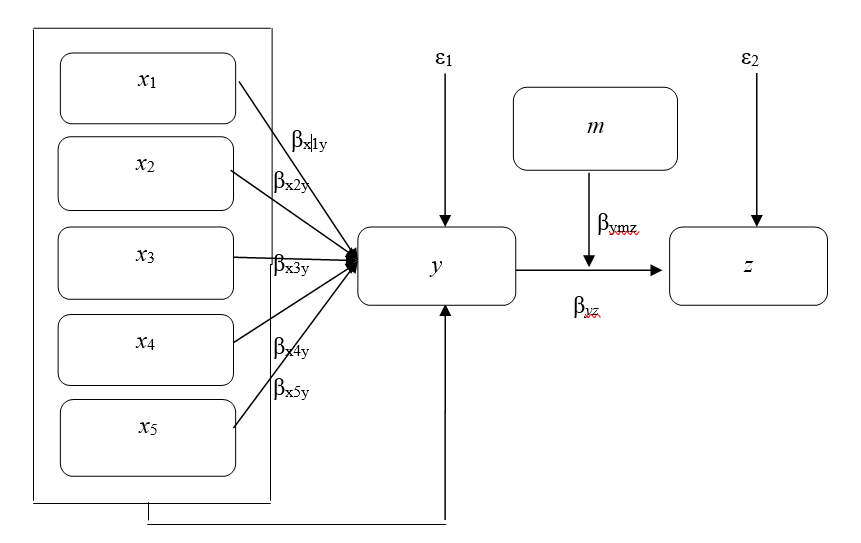 Source: Processed by Author, 2023Information as follows x1 = Loan Quality, x2 = Third Party Funds, x3 = Managerial Efficiency, x4 = Bank Indonesia Interest Rate, x5 = Inflation Rate, y = Banking Profitability, z = Company Value, m = Dividend Policy, ε = epsilon, namely showing residual factors as a result of variable measurement errors. The description of the regression coefficient is as follows βx1y = regression coefficient of variable x1 against y, βx2y = regression coefficient of variable x2 against y, βx3y = regression coefficient of variable x3 against y, βx4y = regression coefficient of variable x4 against y, βx5y = regression coefficient of variable x5 against y, βyz=regression coefficient of variable y against z, βymz = regression coefficient of variable y moderated by m against z.With the following equation:ȳ = β0+βx1yx1+βx2yx2+βx3yx3+βx4yx4+βx5yx5+ε1  ……………………….…1         z = β01 + βyz ȳ + ε2                                                  ……………………….…2         z = β01 + βymz ȳ.m + ε3                                                                 ………………………….3RESULT The result of research will be divided by 2 sections. The first section explain descriptive analyzes about the descriptive of variable portfolio and the second section explain verificative analyzes about the Panel Regression of 3 equation based on figure 1. Research Design.Result of Verificative Analysis - Panel Regression In this study, panel data regression was conducted utilizing three models: the Common Effects Model, Fixed Effect Model, and Random Effect Model. The selection of a specific model is contingent upon the researcher's adherence to certain assumptions and the satisfaction of conditions necessary for accurate statistical data processing, ensuring that the results are statistically justified.Equation 1. Simultaneous Influence of Loan Quality, Third Party Funds, Managerial Efficiency, Bank Indonesia Interest Rates, and Inflation Rates on Banking Profitability.Linear Regression Testing Panel Data Equation lTo determine Common Effects Model or Fixed Effect Model The most appropriate method for estimating panel data is the Redundant Fixed Effect Test or what is known as the Chow test. The hypothesis in the chow test in research is as follows:If the cross-section chi-square probability <0.05 then the choice is Fixed Effect Model.If the cross-section chi-square probability is > 0.05 then the choice is Common Effects ModelThe results of the redundant fixed effect test show that the probability of the cross-section chi-square is 0.000 < α = 0.05, so according to the decision criteria the model chosen is Fixed Effect Model better to use compared to Common Effects Model. Because the chow test determines Fixed Effect Model then it is necessary to carry out further testing with the Hausman test to determine Fixed Effect Model or Random Effect Model used.The Hausman test results show a random cross-section probability value of  0.0000 < α = 0.05, meaning Fixed Effect Model which is more appropriate to use compared to Random Effect Model to estimate panel data. The results of the Chow Test and Hausman Test produce a Fixed Effect.Fixed Effect Model Panel Data Linear Regression ResultsTable 4. Fixed Effect Model Multiple Linear Regression ResultsSource: Data processed by eviews 10Based on the table above, the results of multiple linear regression on panel data can be presented as follows;ln_roa = 0,166 + 1,548 ln_npl + 0,325 ln_ldr + 0,565 ln_bopo + 1,052 ln_birate   - 0,605 ln_inflasiThe simultaneous hypothesis tested is the influence of loan quality, third party funds, managerial efficiency, Bank Indonesia interest rates and inflation rates on banking profitability with statistical hypotheses. Based on the data in the table, the F test results in this study have an F-statistic value of 92.92040 > F table of 1.965, a positive F-statistic value indicates a unidirectional relationship and a probability value (F-statistic) of 0.0000 < α = 0.05 which means it has a significant effect, this shows that the variables Loan Quality, third party funds, managerial efficiency, Bank Indonesia interest rates and inflation rates simultaneously have a significant and positive effect on banking profitability which is included in the category in Banks Book 4 .The magnitude of the influence of Loan Quality, Third Party Funds, Managerial Efficiency, Bank Indonesia Interest Rates and Inflation Levels is shown by the regression results of these five independent variables on Banking Profitability, namely Adjusted R Square =0.763329 or 76.33%, meaning variable Loan Quality, Third Party Funds, Managerial Efficiency, Bank Indonesia Interest Rates and Inflation Rates can simultaneously explain 76.33% changes in Banking Profitability, the remaining 23.67% is influenced by factorsother factors outside the model studied.Equation 2. The Effect of Banking Profitability on Company ValueTable 4. Fixed Effect Model Multiple Linear Regression ResultsSource: Data processed by Eviews 10Based on the table above, the results of multiple linear regression on panel data can be presented as follows;ln_per = 2,106 + 0,480 ln_roaBased on the table above, it is known that the t-statistical value is 3.916126< t-table of 1.658, a positive t-statistic value indicates the direction of the relationship is in the same direction. Probability value (p-value) 0.0000< α 0.05 so that H0 (insignificant influence) is rejected and Ha (significant influence) is accepted. Thus, it is proven that Banking Profitability has a significant and positive effect on Company Value in Book 4 Banks.The Coefficient of Determination assesses the extent to which changes in the independent variables collectively impact changes in the dependent variables, aiming to gauge the accuracy and robustness of the relationship within the employed model. The Adjusted R2 value ranges between 0 and 1. A value closer to 1 indicates a well-fitting model, signifying a higher proportion of variance in the dependent variable explained by the independent variable. In the context of the impact of Banking Profitability on Company Value, the R2 value is 0.838344, indicating that 83.83% of the variance in Company Value at Banks Book 4 is influenced by Banking Profitability, while the remaining 16.17% is attributed to other factors beyond the scope of the examined model.Equation 3. The Effect of Banking Profitability on Company Value as Moderated by Dividend Payout PolicyTable 4. Fixed Effect Model Multiple Linear Regression ResultsSource: Data processed by Eviews 10Based on the table above, the results of multiple linear regression on panel data can be presented as follows;LN_PER = 2,824 + 0,580 LN_ROA*DPRThe magnitude of the influence of Banking Profitability moderated by Dividend Policy on Company Value is shown by the R-Squared value =0.876357, meaning the magnitude of the influence of Banking Profitability moderated by Dividend Policy on Company Value inBanks Book 4amounting to 87.63 %, the remaining 12.37 % was influenced by other factors outside the model studied.DISCUSSIONSimultaneous Influence of Loan Quality, Third Party Funds, Managerial Efficiency, Bank Indonesia Interest Rates, and Inflation Rates on Banking Profitability. (Equation 1)The research results show that Loan Quality, Third Party Funds, Managerial Efficiency, Bank Indonesia Interest Rates, and Inflation Rates on Banking Profitability simultaneously have a significant and positive effect. This means that if Loan Quality, Third Party Funds, Managerial Efficiency, Bank Indonesia Interest Rates, and Inflation Rates are increased simultaneously (simultaneously), banking profitability will increase. The magnitude of the influence of these five variables on banking profitability is 76.33%, the remaining 23.67% is influenced by other factors outside the structure studied. The test results of Kusumaningrum & Iramani, (2020) show that the Non Performing Loan (NPL) ratio has no significant negative effect on Return on Assets (ROA), the Loan to Deposit Ratio (LDR) ratio has no significant positive effect on ROA, Capital Adequacy Ratio (CAR) has no significant positive effect on ROA, Operational Costs on Operating Income (BOPO) has a significant negative effect on ROA, BI Rate has a significant positive effect on ROA, Return on Assets (ROA) has a significant positive effect on stock price returns.ROA has a negative and significant effect on the BUMN Bank Share Price Index. Sugianto et al. (2021) research results show that simultaneously the ROA variable in this research has a significant influence on profitability because ROA is a way of looking at a company, whether the company is good or not. Meanwhile, the variables Inflation, Interest Rates and Market Share have an insignificant influence on Profitability.The Effect of Banking Profitability on Company Value. (Equation 2)Banking profitability has a significant and positive effect on company value. Banking profitability has a positive regression coefficient value of 0.480. This figure shows that every one percent increase in banking profitability will increase company value by 0.480 %. Increasing banking profitability will increase the value of banking sector companies. One measure to see banking financial performance is through Return on Assets (ROA). ROA is used as a measure of financial performance and is used as a dependent variable because ROA is used to measure a company's effectiveness in generating profits by utilizing the assets it owns. In this research, the profitability that will be measured is banking profitability. If profitability reflects high profits, it will affect the bank's share price. The greater the ROA of a bank, the greater the level of profit achieved by the bank and the better the bank's position in terms of asset use. The company value is the same as the share price, that is, if the number of shares is multiplied by the market value per share plus the market value of debt, where if we consider the debt value constant, then every increase in share price will automatically increase the value of the company. This is actually why we say an increase in company value is the same as an increase in share price. Financial managers who want their company to progress not only pay attention to the interests of shareholders but also the interests of workers, management, creditors, providers and customers. Return On Assets (ROA) and Net Interest Margin (NIM) have a significant influence on the Price Earning Ratio at National Private Commercial Banks with Foreign Exchange on the Stock Exchange The Indonesian effect and partially the Profitability variable which have a significant positive influence on the Price Earning Ratio are Return On Assets (ROA) and Net Interest Margin (NIM). Meanwhile, Return On Equity (ROE) has a positive and insignificant influence on the Price Earning Ratio of National Private Commercial Banks with Foreign Exchange on the Indonesian Stock Exchange.The Effect of Banking Profitability on Company Value as Moderated by Dividend Policy. (Equation 3)Banking Profitability moderated by Dividend Policy has a significant and positive effect on Company Value. Banking profitability which is moderated by dividend policy has a positive regression coefficient value of 0.580. This figure shows that every one percent increase in banking profitability moderated by dividend policy will increase company value by 0.580 % percent. Increasing banking profitability moderated by dividend policy will increase the value of banking sector companies. Company value is the present value of future income (future free cash flow). Dividend Payout Ratio is the percentage of profit received by shareholders by comparing dividends per share with profits per share. Dividends are also used to determine the level of prosperity of shareholders. The higher the dividends received by shareholders, the better the shareholder's prosperity. Dividend policy can strengthen financial performance towards company value. Banks focus more on things that banks say can increase company value, with a good dividend policy banks can strengthen ROA on company value (Kusnadi, 2019). Having a policy of paying cash dividends to shareholders will further increase the value of the company. In other words, the company will be able to maximize company value if investors' hopes of getting a rate of return in the form of cash dividends can be realized. Information about the cash dividend payment policy contains signals related to the company's future prospects. This study predicts that dividend policy is able to moderate the effect of profitability on company value.Company value is used as a measure of the success of company management in future operational prospects. The research results of Rutin et al (2019) show that Liquidity and Activity have an insignificant effect on company value, while Leverage and Profitability have a significant effect on Manufacturing Company Value for the 2013-2017 period. Dividend Policy moderates the effect of Liquidity and profitability on company value, while Dividend Policy cannot moderate the influence of Leverage and Activity on Company Value.CONCLUSIONBased on the data analysis and discussion carried out in the previous chapter, the researcher drew the following conclusions that the variables Loan Quality, third party funds, managerial efficiency, Bank Indonesia interest rates have a significant positive influence on banking profitability while the inflation rate has a significant and negative influence on banking profitability. These five variables can increase banking profitability which has an impact on the value of banking sector companies both directly and through moderating variables with dividend policy. Banking Profitability partially has a significant and positive effect on Company Value in Book 4 Banks. Further analysis with Migration Regression Analysis using Dividend Policy as moderated variable show that Banking Profitability which is moderated by Dividend Policy partially has a significant and positive effect on Company Value in Book 4 Banks.To increase banking profitability, apart from matters related to the five variables that have been conveyed in the discussion and conclusions and the results have shown good conditions. The following are various general strategies and actions that can be implemented by banking institutions that can help increase profitability in the banking sector, such as: a. Continue to prioritize operational efficiency by identifying and reducing unnecessary operational costs and implementing technology to increase operational process efficiency, b. Carry out risk management well, carefully and structured to avoid losses, c. Expand product and service portfolio to reach broader market segments by paying attention to market trends and customer needs to identify appropriate diversification opportunities, d. Develop good marketing strategies to attract new customers, and conduct sales employee training to increase sales of banking products and services and e. Invest in technology that can improve operational efficiency and provide a better customer experience, and innovate such as digital banking and fintech servicesREFERENCESAnggia, G., & Suteja, J. (2019). Keputusan Investasi, Pendanaan Kebijakan Dividen terhadap Kinerja Keuangan dan Nilai Perusahaan. Jurnal Riset Bisnis dan Manajemen Volume 12, No 2, Agustus 2019. 100-108Anwar, M. (2019). Cost efficiency performance of Indonesian banks over the recovery period: A stochastic frontier analysis. The Social Science Journal, Volume 56, Issue 3, September 2019 Pages 377-389.Artha, I. W. B., & Mulyana, B. (2018). The Effect of Internal and External Factors of Companies on Profitability and its Implications on Stock Price Index of State-Owned Banks. The Economics and Finance Letters, 5(2), 58–71. https://doi.org/10.18488/journal.29.2018.52.58.71Brastama, R. F., & Yadnya, I. P. (2020). The Effect of Capital Adequacy Ratio and Non Performing Loan on Banking Stock Prices with Profitability as Intervening Variable. American Journal of Humanities and Social Sciences Research (AJHSSR), Vol. 4(Issue. 12), 43–49. www.ajhssr.comChristaria, F., & Kurnia, R. (2016). The Impact of Financial Ratios, Operational Efficiency and Non-Performing Loan Towards Commercial Bank Profitability. GATR Accounting and Finance Review, 1(1), 43–50. https://doi.org/10.35609/afr.2016.1.1(6)Hakim, L. (2018). Determinant Profitability and Implications on the Value of the Company : Empirical Study on Banking Industry in IDX. 8(1), 205–216.Irawan, Ade (2018). Analisis Pengaruh Return On Assets, Loan to Deposit Ratio,dan Non Performing Loan terhadap Price Earning Rtaio Pada Bank Umum yang Terdaftar di Bursa Efek Indonesia tahun 2011-2014. Jurnal Pendidikan, Ekonomi dan Bisnis, Vo;.1, No.5 ISSN: 2503-5142Iskandar, Y., Zaki, A., Islam, U., & Rahmat, R. (2020). The Effect Of Npl , Roe , Car On Price Earning Ratio On. 4(2), 178–185. https://doi.org/10.22236/agregatKadek, N., Swandewi, M., & Purnawati, N. K. (2021). Open Access Capital Adequacy Ratio Mediates the Effect of Non-Performing Loan on Returns on Assets in Public Commercial Banks. 1, 651–656.Kusnadi, T. W., & Tandika, D. (2019). Pengaruh Return On Asset terhadap Nilai Perusahaan dengan  Kebijakan Dividen sebagai Variabel Moderasi. Prosiding Manajemen, 5(1), 476–482.Kusumaningrum, D. R., & Iramani, I. (2020). Effect of Financial Performance on Stock Price with Return on Assets as an Intervening Variable in State-Owned Banks in Indonesia. International Journal of Multicultural and Multireligious Understanding, 7(2), 321. https://doi.org/10.18415/ijmmu.v7i2.1485Marettos Hutabarat, L., & Esti Riwayati, H. (2021). The Analysis Relates to the Impact Caused by the Capital Adequacy Ratio and Loan to Deposits Ratio Which Mediated by Return on Assets Towards the Stock Prices. Dinasti International Journal of Economics, Finance & Accounting, 2(2), 150–161. https://doi.org/10.38035/dijefa.v2i2.857Rizal, R., Marlion, F. A., Pasrizal, H., & Anita, R. (2021). Internal and External Factors Eﬀects towards Return on Assets in Indonesian Foreign Exchange Sharia Bank. Muqtasid: Jurnal Ekonomi Dan Perbankan Syariah, 12(1), 49–62. https://doi.org/10.18326/muqtasid.v12i1.49-62Safri, Hayanuddin. Prayoga, Yudi and Hendry, S.M. Raja (2020).  Analysis the Banks Health Level and Return of Stock of Banking in Indonesian Stock Exchange. Journal Ekonomi Bisnis and Management. Vol.7(1). ISSN 2477-6092.Saiful, S., & Ayu, D. P. (2019). Risks Management and Bank Performance: the Empirical Evidences From Indonesian Conventional and Islamic Banks. International Journal of Economics and Financial Issues, 9(4), 90–94. https://doi.org/10.32479/ijefi.8078Sugianto, S., Oemar, F., Hakim, L., & Endri, E. (2020). Determinants of Firm Value in the Banking Sector : Random Effects Model. 12(8), 208–218.Sukmadewi, R. (2020). The Effect of Capital Adequacy Ratio, Loan to Deposit Ratio, Operating-Income Ratio, Non Performing Loans, Net Interest Margin on Banking Financial Performance. ECo-Buss, 2(2), 1–10. https://doi.org/10.32877/eb.v2i2.130Sudarjah, G., M., Priadana, S., Pratama, R., A. (2021). Pengaruh Dana Pihak Ketiga, CAR, NPL, BI RATE, Inflasi, dan Nilai Tukar Mata Uang terhadap Profitabilitas Bank Umum Persero tahun 2007-2018. Syntax Idea: p–ISSN: 2684-6853 e-ISSN: 2684-883X. Vol. 3, No. 6, Juni 20211Template dan LayoutAuthors Claim & CommentEditors Comment1.1Apakah naskah sudah disesuaikan dengan template terbaru?OK1.2Pendahuluan, Studi Literatur, Metode, Hasil dan Pembahasan, dan Kesimpulan sudah dituliskan terpisah.Ok1.3Tidak menggunakan Bullet / Numbering pada naskah.OK1.4Panjang naskah antara  6 - 12 halaman.Sudah diperbaiki menjadi 12 halamanPanjang naskah sebanyak 17 halaman2Judul dan Informasi Penulis2.1Judul ditulis secara singkat, mendeskripsikan isi dan kontribusi naskah. Judul juga tidak menggunakan singkatan atau akronim kecuali yang standar. Judul terdiri dari maksimal 14 kata.Memmpertimbangkan maksimal 14 kata di judul sedangkan jumlah kata variabel adalah 10 maka Author menjelaskan variabel pada kalimat pertama di abstrakJudul tidak mengcover variabel penelitian. Sehingga variabel internal dan ekternal seolah-oleh muncul begitu saja.2.2Semua penulis telah ditulis dalam naskah dan juga dalam sistem OJS. Salah satu penulis yang berhubungan melalui sistem OJS ditentukan sebagai penulis korespondensi.sudah ditambahkan kembaliTidak dicantumkan.2.3Semua penulis harus menyertakan email dalam naskah dan sistem OJS.sudah ditambahkan kembaliTidak dicantumkan.2.4Informasi afiliasi ditulis dalam 1 baris pada teks, paling sedikit menunjukkan nama lembaga dan negara.sudah ditambahkan kembaliTidak dicantumkan.2.5Judul naskah ditulis menggunakan 'Capitalize Each Word', kecuali kata penghubung menggunakan huruf kecil.Ok2.6Tempat dan waktu penelitian tidak perlu dicantumkan dalam judul kecuali penelitian dikhususkan untuk waktu dan tempat tertentu.Ok3ABSTRAK dan KATA KUNCI 3.1Abstrak terdiri dari 200 hingga maksimal 250 kata.Ok3.2Abstrak disusun secara terstruktur. Terdiri dari Latar Belakang, Tujuan, Metode, Hasil, dan KesimpulanOk3.3Jumlah kata kunci minimal 5 kata, dipisahkan dengan tanda titik koma dan bukan merupakan potongan dari judul. Sudah diperbaiki Dipisahkan dengan tanda koma harusnya titik koma.3.4Semua kata kunci harus ditulis dalam abstrak.Ok3.5Kata kunci disusun menurut abjad.Sudah diperbaikiMasih belum tersusun sesuai dengan abjad.3.6Kombinasi semua kata kunci mewakili konten, kontribusi, atau tujuan teks.Ok3.7Kata kunci dapat berupa kategori subjek penelitian. Hindari menggunakan kata sifat sebagai kata kunci dalam teks.Ok4PENDAHULUAN4.1Telah menjelaskan konteks / objek penelitian dan fokus mengikuti cakupan judul.Ok4.2Telah menjelaskan mengapa penelitian ini penting.Ok4.3Ini termasuk kesenjangan penelitian yang ada, menjelaskan perbedaan unik antara penelitian ini dibandingkan dengan penelitian serupa sebelumnya.Sudah diperbaikiTidak menjelaskan alasan memasukkan variabel deviden policy sebagai variabel moderasi.4.4Memiliki tujuan / kontribusi penelitian tertulis secara eksplisit.Ok4.5Panjang bagian ini antara 300 - 700 kata.Sudah diperbaiki  menjadi 599 kataJumlah kata latar belakang sebanyak 839.5STUDI LITERATUR5.1Untuk mendukung penelitian yang sedang dilakukan, peneliti harus menelaah, mengupas dan memberikan beberapa penelitian terdahulu. Dalam hal ini minimal 3 penelitian terdahulu yang mutakhir dengan maksimal 5 tahun ke belakang.Sudah diperbaiki (maksimal 2019), termasuk di update pada refferenceMemasukkan lebih banyak penelitian terdahulu dengan menggunakan referensi lebih dari 5 tahun. 6METODE6.1Telah mengutip sumber yang membantu penulis dalam pemilihan metode.OK6.2Telah menjelaskan bagaimana data diperoleh.Ok6.3Prosedurnya ditulis secara kronologis dan jelas.Ok6.4Penulis telah menulis bagaimana hasil akan diukur, diuji, dan dievaluasi.Ok7HASIL DAN PEMBAHASAN7.1Hasil penelitian ditulis dalam urutan logis, sesuai alur penelitian.Ok7.2Hasil penelitian disajikan dalam bentuk naratif / tekstual, tabel, atau gambar dalam bentuk grafik atau diagram. Hindari menampilkan data mentah.Ok7.3 Pembahasan Penjelasan tentang hasil dan analisis mendalam telah ditulis.Sudah diperbaikiTerlalu banyak tabel yang di masukkan.7.4Perbandingan hasil dengan penelitian lain telah ditulis.Ok7.5Batasan studi atau ancaman terhadap validitas telah ditulis.Ok8KESIMPULAN8.1Kontribusi naskah dan jawaban atas pertanyaan penelitian telah dituangkan secara eksplisit.Sudah diperbaikiHanya berisi simpulan penelitian.8.2Kesimpulan sudah dituliskan dalam 1 paragraf utuhSudah diperbaikiUraian simpulan yang terlalu panjang dan mengulang-ulang penjelasan dari hasil penelitian.9Ucapan Terima Kasih9.1Jika merupakan penelitian yang didanai, informasi tentang lembaga pemberi dana harus diberikan bersama dengan nomor kontrak (jika ada).TidakPenelitian mandiri.10References10.1Selalu gunakan alat kutipan otomatis untuk mengelola referensi Anda. Pastikan Anda sudah memeriksa ulang metadata kutipan, alat kutipan otomatis biasanya memiliki kesalahan metadata. Gunakan Mendeley untuk membuat Kutipan & Referensi / Bibliografi. Gunakan gaya kutipan Edisi APA 6.Telah menggunakan MendeleySebagian besar menggunakan cara manual bukan mendeley.10.2Pastikan semua informasi yang terkait dengan referensi ditulis dengan lengkap (mis. Siapa, Dimana, dan Kapan). Periksa dari sumber utama untuk informasi ini. tulis nama jurnal tanpa singkatan. harap sertakan DOI jika tersedia.Ok10.3Mengutip minimal 15 referensi. minimal 80% berasal dari artikel jurnal / konferensi. minimal 80% harus diterbitkan dalam 5 tahun terakhir.Ok10.4Lebih dari 50% referensi harus berasal dari sumber yang kredibel. misalnya Owner, ScienceDirect, IEEE Explorer, ACM Digital Library, Springer Link, Scopus, Clarivate Analytics, dan jurnal terakreditasi nasional Indonesia (SINTA 1/2).Ok11Tabel dan Gambar11.1Sudah menggunakan format yang sesuai dalam menampilkan gambar dan tabel.Ok 11.2Gambar atau grafik harus cukup jelas, sehingga tidak bergantung pada teks.Ok11.3Resolusi gambar minimum tidak ditentukan, tetapi harus terlihat ketika dipublikasikan secara online (berwarna) atau dicetak (hitam dan putih).Ok11.4Gambar tidak memiliki masalah hak cipta.Ok11.5Semua gambar dan tabel telah direferensikan dalam naskah.Ok11.6Jumlah maksimum gambar dan tabel masing-masing adalah 10. memberikan alasan kepada editor jika Anda perlu menampilkan lebih dari jumlah yang disarankan.Sudah diperbaiki, jumlah tabel menjadi 6.Terlalu banyak tabel dan gambar yang di masukkan di bagian hasil penelitian yaitu sebanyak 13 tabel.12Languages12.1Tidak ada kesalahan ejaan, kesalahan ketik, dan kesalahan tata bahasa. Anda dapat menggunakan alat bantu seperti Grammarly atau rekomendasi yang disediakan oleh MS Word untuk pengecekan bahasa.Ok12.2Gunakan kalimat langsung dan pendek. Kalimat yang panjang tidak membuat tulisan menjadi lebih profesional; mereka hanya membingungkan pembaca.OkCommentsAddressed (Y/N)Reply/Action takenDi bagian judul tidak perlu menambahkan kata selama pandemi covid 19.Silahkan tambahkan di latar belakang alasan peneliti menggunakan variabel deviden policy sebagai variabel moderasi.Masih ada beberapa referensi yang dikutip secara manual.80% masih menggunakan kutipan secara manual.Pengkodean/penomoran.Tidak menggunakan lagi bullet tapi pengkodean dan penomoran yang ilmiah dan konsisten.Tabel dan gambar. Pisahkan antara gambar dan tabel dengan jelas.Pengetikan.Gunakan bahasa yang ilmiah dan benar sesuai dengan ejaan yang disempurnakan.  CommentsAddressed (Y/N)Reply/Action takenCommentsAddressed (Y/N)Reply/Action takenAuthorSummary of Search ResultsHakim, (2018)

The company growth variable has a positive and significant effect on ROA, the CAR, NPL and DPK variables have a negative and significant effect on ROA. ROA as an intervening variable does not function as a mediator to explain company valueSukmadewi, (2020)The growth of CAR, NPL, DPK has a significant effect on ROA, BOPO has a negative direction towards ROA, the NPL variable shows negative, and is significant to the ROA variable.Rizal et al., (2021)There exists a noteworthy correlation between the independent variable and the dependent variable. Specifically, financing, third-party funds, BI rate, and exchange rate do not individually exert a significant impact on ROASugianto et al., (2020)The NPL ratio factor has an impact on the value of the company, and additional factors include Company Growth (FG), CAR, Loans (LDR), BOPO, and DPK Growth (DG). While profitability does not individually influence company value, it collectively contributes to the company value (Tobin's Q) in conjunction with other factorsIskandar et al., (2020)NPL significantly influences the price-earnings ratio, and ROA also has a noteworthy impact on PER. Additionally, the capital adequacy ratio significantly affects PERKadek et al., (2021)NPL have a negative significant on ROAKusumaningrum & Iramani, (2020)The test results show that the NPL ratio does not have a significant negative effect on ROA. The LDR ratio does not have a significant positive effect on ROASafri et. al (2020)The variables that have a positive effect on stock returns are the CAR, ROE and BOPO variables. The ROA and LDR variables have no effect on profit growth, and NPL has a negative effect on stock returnsAnggia, G., & Suteja, J. (2019).Investment decisions, funding decisions and dividend policy jointly influence financial performance by 22.50%, while partially they influence financial performance by 10.0%, 7.78% and 4.72% respectively. Furthermore, financial performance influences company value by 33.7%.Anwar. M. (2019)The average cost efficiency of banks in Indonesia tends to increase. Bank size, profitability, capital adequacy, loans for savings, and credit risk management are internal variables that influence bank cost efficiency in Indonesia. Macroeconomic indicators influence the cost efficiency of Indonesian banking.Sudarjah et al (2021)Simultaneously there are three variables that are positively related but not balanced, namely CAR, DPK and BI Rate. Meanwhile, the NPL and exchange rate variables have a good relationship with exchange rate results. If seen from the coefficient value of each variable, the NPL and Exchange Rate variables have quite a large influence on profitability performance.VariableRemarkIndicatorSizeScaleLoan Quality(x1)Loan Distribution is the largest and main income in the banking sector obtained from Interest Income, this is because the main activity of banks is collecting funds and distributing LoanNPLNPL =Loans Problem: Total Loan x100%RatioThird-party funds(x2)It represents the proportion between the aggregate loan amount distributed by the bank and the overall funds received from diverse sources, including Third Party Funds.LDRLDR =Total Loan: Third Party Funds x 100%RatioManagerial Efficiency(x3)Ratio that can provide an assessment of operational efficiency. The ratio between total operational expenses and total operational income, where the ratio is calculated per position. Ratios that can provide an assessment of banking efficiencyBOPOBOPO =Operating Costs: Operating Income x100%RatioBI Interest Rate(x4)Interest Rate indicator released by Bank IndonesiaBI RateBI Rate Interest RateRatioInflation Rate(x5)An indicator to see the level of currency changes in the price of goods, and it is considered that inflation occurs if the price increase process takes place continuously and influences each other.Inflation is measured by the consumer price indexInflation =CPIn – IHKn-1 : CPIn-1 x 100%RatioBanking Profitability(y)It is a ratio that shows how much an asset contributes to creating net profit. The higher the ROA value, the more investors assess and have a good perception of future financial performance (Hery, 2016)ROAROA =Net Profit: Total Assets x 100%RatioThe value of the company(z)It is an approach that can be used to determine the value of a company, namely: (1) book value; (2) Appraisal Value; (3) Stock Market Value; (4) Cash Flow Value. (Atmaja et al. (2008)PERPER =Price Per Share: Earning Per Share x100%RatioDividend Policy (m)This is a financial ratio that is more often used by investors to determine the results of their investments.DPR = Dividend Payout RatioDPS = Dividend Per ShareEPS = Earnings Per ShareDPRDPR = DPS : EPSRatioNoIssuer CodeIssuer Name1BBCAPT Bank Central Asia Tbk2BMRIPT Bank Mandiri (Persero) Tbk3BBRIPT Bank Rakyat Indonesia (Persero) Tbk4BBNIPT Bank Negara Indonesia (Persero) Tbk5PNBNPT Bank Pan Indonesia Tbk6BDMNPT Bank Danamon Indonesia Tbk7BNGAPT Bank Commerce International Merchant Bankers (CIMB) Niaga Tbk8BTPNPT Bank Tabungan Pensiunan Nasional (BTPN) Tbk9NISPPT Bank Oversea-Chinese Banking Corporation Inti Sari Simpanan Value (Bank OCBC NISP) Tbk10BNLIPT Bank Permata TbkDependent Variable: ROADependent Variable: ROADependent Variable: ROAVariablesCoefficientStd. Errort-StatisticsProb.C0.1661350.0800852.0744920.0387ln_npl1.5481440.07783319.890500.0000ln-ldr0.3254090.1327502.4512970.0147ln_bopo0.5653190.05058211.176210.0000ln_birate1.0522380.1137559.2500570.0000ln_inflasi-1.6054890.093318-17.204480.0000R-squared0.771633Mean dependent varMean dependent var0.510390Adjusted R-squared0.763329SD dependent varSD dependent var0.642921SE of regression0.312774Akaike info criterionAkaike info criterion0.550106Sum squared resid37.66356Schwarz criterionSchwarz criterion0.699785Log likelihood-95.02110Hannan-Quinn Criter.Hannan-Quinn Criter.0.609381F-statistic92.92040Durbin-Watson statDurbin-Watson stat1.469101Prob(F-statistic)0.000000Dependent Variable: LN_PERDependent Variable: LN_PERDependent Variable: LN_PERVariablesCoefficientStd. Errort-StatisticsProb.C2.1062431.7017341.2377040.2166ln_roa0.4801500.1226083.9161260.0001R-squared0.838344Mean dependent varMean dependent var2.844336Adjusted R-squared0.833331SD dependent varSD dependent var0.708155SE of regression0.289105Akaike info criterionAkaike info criterion0.387906Sum squared resid32.34609Schwarz criterionSchwarz criterion0.517628Log likelihood-64.58111Hannan-Quinn Criter.Hannan-Quinn Criter.0.439277F-statistic167.2478Durbin-Watson statDurbin-Watson stat1.500830Prob(F-statistic)0.000000Dependent Variable: PERDependent Variable: PERDependent Variable: PERVariablesCoefficientStd. Errort-StatisticsProb.C2.8247780.03810274.137920.0000ln_ROA*ln_DPR0.5808930.0619679.3742770.0000R-squared0.876357Mean dependent varMean dependent var2.844336Adjusted R-squared0.872852SD dependent varSD dependent var0.708155SE of regression0.252513Akaike info criterionAkaike info criterion0.114834Sum squared resid24.74000Schwarz criterionSchwarz criterion0.234578Log likelihood-10.96678Hannan-Quinn Criter.Hannan-Quinn Criter.0.162254F-statistic250.0060Durbin-Watson statDurbin-Watson stat1.521370Prob(F-statistic)0.000000